EVALUACION POA PRIMER TRIMESTRE ENERO/MARZO 2018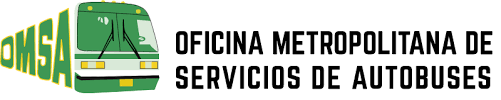 ObjetivoEvaluar el nivel de cumplimiento de los objetivos planteados en el Plan Operativo Anual Vs las actividades programadas para el trimestre enero-marzo 2018, por cada una de las áreas sustantivas y de apoyo de la institución, verificando nivel de eficacia y eficiencia de las ejecutorias.En el cuadro observamos que el nivel de cumplimiento general para el trimestre fue de un 60%, evidenciándose que solo 4 gerencias lograron un nivel de cumplimiento por encima del 80%.Se puede observar que la entrega oportuna del informe de evaluación por cada una de las gerencias, obtuvo un cumplimiento de un 50%, observándose que solo 7 gerencias entregaron a tiempo su evaluación.En cuanto a la calidad de las evidencias y la entrega de las mismas como soporte de verificación del indicador y/o la actividades, se evidencia un cumplimento de un 64%, evidenciándose que solo 7 dependencias entregaron sus evidencias a tiempo y con la calidad requerida. Conclusiones1-Muchas de las actividades programadas no fueron ejecutadas debido a que en el primer trimestre, aun el presupuesto debe ser ajustado a lo que le fue aprobado a la institución, ya que muchas de ellas requerían de la apropiación de los recursos para su realización.MEJORAS1-Lograr de las gerencias y áreas, la entrega oportuna de la evaluación para el trimestre abril/junio 2018.2-Mejorar las evidencias y la entrega oportuna conjuntamente con la evaluación.ELABORADO PORGerencia de Planificación y ProyectosJulio 2018AREAENTREGA OPORTUNAEVIDENCIA% CUMPLIMIENTO PRODUCTOGerencia Financiera100%100%88%Consultoría Jurídica0%50%82%Gerencia de Planificación y Proyectos100%100%81%Gerencia de Servicio y Mantenimiento100%100%80%Gerencia de Servicios Generales0%50%73%Gerencia Calidad0%50%70%Gerencia de Supervisión General100%100%69%Gerencia Administrativa100%100%62%Gerencia de Operaciones0%0%53%Gerencia Recursos Humanos100%100%50%Gerencia de Tecnología 0%50%50%Gerencia de Relaciones Públicas0%100%42%Departamento de Seguridad Militar100%0%33%Dirección General0%0%0%% de cumplimiento General50%64%60%